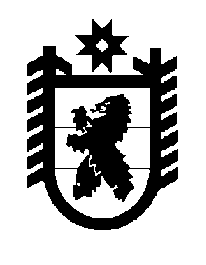 Российская Федерация Республика Карелия    ПРАВИТЕЛЬСТВО РЕСПУБЛИКИ КАРЕЛИЯРАСПОРЯЖЕНИЕ                                от  4 декабря 2015 года № 754р-Пг. Петрозаводск Утвердить отчет об исполнении бюджета Республики Карелия 
за 9 месяцев 2015 года и направить его в Законодательное Собрание Республики Карелия и Контрольно-счетную палату Республики Карелия.            ГлаваРеспублики  Карелия                                                              А.П. Худилайнен